INSTRUKSI KERJAPENGGUNAAN PENGERING TIPE RAK (TRAY DRYER)FAKULTAS TEKNOLOGI PERTANIANUNIVERSITAS BRAWIJAYADaftar IsiHalaman depan dan pengesahan 	iDaftar isi 	iiTujuan 	1Ruang lingkup 	1Prinsip	1Dokumen /Peralatan (disesuaikan dengan unit kerja) 	1Prosedur/cara kerja (disesuaikan dengan unit kerja)  	1Bagan alir  	2Tujuan Memastikan pemakaian dan pengoperasian pengering tipe rak sesuai prosedur agar kegiatan praktikum dan penelitian dapat berjalan dengan baik dan lancar.Ruang lingkup Proses kegiatan praktikum dan penelitian yang berhubungan dengan pengoperasian pengering tipe rakPrinsipMempelajari penggunaan pengering tipe rak untuk mengeringkan bahan (buah, hasil laut,ikan) sampai kadar air yang diingkan (aman untuk penyimpanan)Peralatan Pengering tipe rakProsedurHubungkan steker pada stop kontakNyalakan pengering dengan menekan tombol utama pengering, tombol panel suhu, tombol blower, dan tombol lampu (bila diperlukan)Setting suhu yang diinginkan pada panel pengaturan suhuTunggu beberapa saat sampai suhu sesuai setting yang diinginkanMasukkan bahan kedalam pengering dan amati berat/ kadar air bahan selama 15 – 30 menit sampai kadar air yang diinginkan Keluarkan bahan yang sudah kering Matikan pengering dan bersihkan alat seperti kondisi semulaBagan Alir 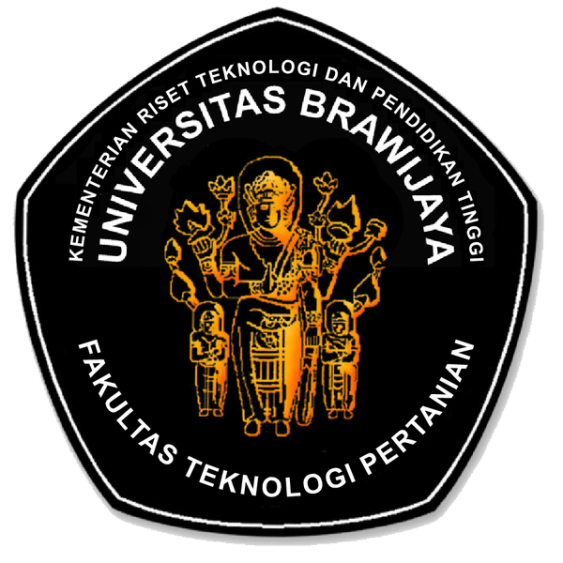 FAKULTAS TEKNOLOGI PERTANIANUNIVERSITAS BRAWIJAYAKode/No: 01000 07302FAKULTAS TEKNOLOGI PERTANIANUNIVERSITAS BRAWIJAYATanggal: 6 April 2017INSTRUKSI KERJA PENGUNAAN PENGERING TIPE RAK (TRAY DRYER)Revisi: 0INSTRUKSI KERJA PENGUNAAN PENGERING TIPE RAK (TRAY DRYER)Halaman: 1 dari 10ProsesPenanggungjawabPenanggungjawabPenanggungjawabTanggalProsesNamaJabatanTandatanganTanggal1. PerumusanRizky L.R. Silalahi, STP, M.ScKetua GJM FTP6 April 20172. PemeriksaanAgustin Krisna Wardana, STP, Wakil Dekan I FTP6 April 20173. PersetujuanDr. Ir. Sudarminto S.YDekan FTP6 April 20174. PenetapanDr. Ir. Sudarminto S.YDekan FTP6 April 20175. PengendalianRizky L.R. Silalahi, M.ScKetua GJM FTP6 April 2017